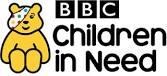 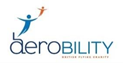 Junior Aspiring Pilots Program – Participant Application Form This course is ideal for children who are interested in aeroplanes and flying. By teaching aviation related topics in a group environment, it aims to build confidence as well as develop transferable skills such as problem solving and team work. The program aims to introduce participants to the basics of the Private Pilot’s Licence (PPL) syllabus. The course includes four sessions on the 16th and 18th of April and the 28th and 30th of May 2019. The course is free of charge but a level of commitment to attend all sessions and participate fully is expected. Aerobility will inform you on the result of your application by the 21st of March.The course is designed for young people between the ages of 12 and 18 with mild to moderate learning or physical disabilities. Basic numeracy/literacy skills and the ability to work both independently and in groups is required. Please complete this short application form by, the 15th of March, to help us determine if this is the best course for you or your child. We will discuss this with you and aim to offer other services if this course is not appropriate. Please return to: Harvey Matthewson, Aerobility, Blackbushe Airport, Camberley, Surrey, GU17 9LQ OR Harveymatthewson@aerobility.com OR call 01252 941793.Thank you. About You About You Full Name: Known as: Date of Birth:Gender: Male / Female Address:Contact Number:Parent / Carer: About Your Disability Please tell us very generally about your disability:How might your disability affect your learning and participation on this course? Do you have any particular support needs? About This Course Why do you hope to gain from this course? Have you been a former Beneficiary of Aerobility and if so how did you participate?Have you flown in a light aircraft before and, if so, what was it like? Are you interested in Aviation and why? Quick Fire QuestionsQuick Fire QuestionsQuick Fire QuestionsQuick Fire QuestionsQuick Fire QuestionsQuick Fire QuestionsQuick Fire QuestionsQuick Fire QuestionsQuick Fire QuestionsQuick Fire QuestionsWhat’s your favourite aircraft?What’s your favourite aircraft?What’s your favourite aircraft?Have you ever been to an airshow?Have you ever been to an airshow?Have you ever been to an airshow?Have you ever been to an airshow?Y / NDo you need help reading? Do you need help reading? Do you need help reading? Y / N Y / N Do you need help writing? Do you need help writing? Do you need help writing? Do you need help writing? Y / N How did you hear about the course? How did you hear about the course? How did you hear about the course? GDPRGDPRGDPRGDPRGDPRGDPRGDPRGDPRGDPRGDPRWe will take all reasonable steps to keep your details safe and we will not pass your details on to any other organisation without your explicit consent. If you are happy for the charity to continue to contact you by email, phone/sms or post please signWe will take all reasonable steps to keep your details safe and we will not pass your details on to any other organisation without your explicit consent. If you are happy for the charity to continue to contact you by email, phone/sms or post please signWe will take all reasonable steps to keep your details safe and we will not pass your details on to any other organisation without your explicit consent. If you are happy for the charity to continue to contact you by email, phone/sms or post please signWe will take all reasonable steps to keep your details safe and we will not pass your details on to any other organisation without your explicit consent. If you are happy for the charity to continue to contact you by email, phone/sms or post please signWe will take all reasonable steps to keep your details safe and we will not pass your details on to any other organisation without your explicit consent. If you are happy for the charity to continue to contact you by email, phone/sms or post please signWe will take all reasonable steps to keep your details safe and we will not pass your details on to any other organisation without your explicit consent. If you are happy for the charity to continue to contact you by email, phone/sms or post please signWe will take all reasonable steps to keep your details safe and we will not pass your details on to any other organisation without your explicit consent. If you are happy for the charity to continue to contact you by email, phone/sms or post please signWe will take all reasonable steps to keep your details safe and we will not pass your details on to any other organisation without your explicit consent. If you are happy for the charity to continue to contact you by email, phone/sms or post please signWe will take all reasonable steps to keep your details safe and we will not pass your details on to any other organisation without your explicit consent. If you are happy for the charity to continue to contact you by email, phone/sms or post please signWe will take all reasonable steps to keep your details safe and we will not pass your details on to any other organisation without your explicit consent. If you are happy for the charity to continue to contact you by email, phone/sms or post please signSign: Date:Print Name:Print Name:Please indicate if you are happy for us to take photographs which may be used in our promotional material (e.g. Social Media, Aerobility magazine, press release)Please indicate if you are happy for us to take photographs which may be used in our promotional material (e.g. Social Media, Aerobility magazine, press release)Please indicate if you are happy for us to take photographs which may be used in our promotional material (e.g. Social Media, Aerobility magazine, press release)Please indicate if you are happy for us to take photographs which may be used in our promotional material (e.g. Social Media, Aerobility magazine, press release)Please indicate if you are happy for us to take photographs which may be used in our promotional material (e.g. Social Media, Aerobility magazine, press release)Please indicate if you are happy for us to take photographs which may be used in our promotional material (e.g. Social Media, Aerobility magazine, press release)Please indicate if you are happy for us to take photographs which may be used in our promotional material (e.g. Social Media, Aerobility magazine, press release)Please indicate if you are happy for us to take photographs which may be used in our promotional material (e.g. Social Media, Aerobility magazine, press release)YESYESPlease indicate if you are happy for us to take photographs which may be used in our promotional material (e.g. Social Media, Aerobility magazine, press release)Please indicate if you are happy for us to take photographs which may be used in our promotional material (e.g. Social Media, Aerobility magazine, press release)Please indicate if you are happy for us to take photographs which may be used in our promotional material (e.g. Social Media, Aerobility magazine, press release)Please indicate if you are happy for us to take photographs which may be used in our promotional material (e.g. Social Media, Aerobility magazine, press release)Please indicate if you are happy for us to take photographs which may be used in our promotional material (e.g. Social Media, Aerobility magazine, press release)Please indicate if you are happy for us to take photographs which may be used in our promotional material (e.g. Social Media, Aerobility magazine, press release)Please indicate if you are happy for us to take photographs which may be used in our promotional material (e.g. Social Media, Aerobility magazine, press release)Please indicate if you are happy for us to take photographs which may be used in our promotional material (e.g. Social Media, Aerobility magazine, press release)NONOFitness to fly DeclarationFitness to fly DeclarationFitness to fly DeclarationFitness to fly DeclarationFitness to fly DeclarationFitness to fly DeclarationFitness to fly DeclarationFitness to fly DeclarationFitness to fly DeclarationFitness to fly DeclarationThis course will involve some flying. To evaluate your suitability to this program we do ask for a declaration that you are fit to fly. If you are unsure, please contact Harvey Matthewson or Aerobility Front Desk for further information.This course will involve some flying. To evaluate your suitability to this program we do ask for a declaration that you are fit to fly. If you are unsure, please contact Harvey Matthewson or Aerobility Front Desk for further information.This course will involve some flying. To evaluate your suitability to this program we do ask for a declaration that you are fit to fly. If you are unsure, please contact Harvey Matthewson or Aerobility Front Desk for further information.This course will involve some flying. To evaluate your suitability to this program we do ask for a declaration that you are fit to fly. If you are unsure, please contact Harvey Matthewson or Aerobility Front Desk for further information.This course will involve some flying. To evaluate your suitability to this program we do ask for a declaration that you are fit to fly. If you are unsure, please contact Harvey Matthewson or Aerobility Front Desk for further information.This course will involve some flying. To evaluate your suitability to this program we do ask for a declaration that you are fit to fly. If you are unsure, please contact Harvey Matthewson or Aerobility Front Desk for further information.This course will involve some flying. To evaluate your suitability to this program we do ask for a declaration that you are fit to fly. If you are unsure, please contact Harvey Matthewson or Aerobility Front Desk for further information.This course will involve some flying. To evaluate your suitability to this program we do ask for a declaration that you are fit to fly. If you are unsure, please contact Harvey Matthewson or Aerobility Front Desk for further information.This course will involve some flying. To evaluate your suitability to this program we do ask for a declaration that you are fit to fly. If you are unsure, please contact Harvey Matthewson or Aerobility Front Desk for further information.This course will involve some flying. To evaluate your suitability to this program we do ask for a declaration that you are fit to fly. If you are unsure, please contact Harvey Matthewson or Aerobility Front Desk for further information.I declare that to the best of my knowledge I neither have, nor have I been diagnosed with, any medical condition which could cause an adverse effect during flight such as epilepsyI further declare that I have no known medical condition which is likely to be exacerbated by the forces exerted on my body during flight, and I understand that, in the event of an emergency evacuation, I may not be able to exit from the aircraft until assistance arrives. On behalf of myself/my child I confirm that I have read and understood this declaration of fitness to fly.I declare that to the best of my knowledge I neither have, nor have I been diagnosed with, any medical condition which could cause an adverse effect during flight such as epilepsyI further declare that I have no known medical condition which is likely to be exacerbated by the forces exerted on my body during flight, and I understand that, in the event of an emergency evacuation, I may not be able to exit from the aircraft until assistance arrives. On behalf of myself/my child I confirm that I have read and understood this declaration of fitness to fly.I declare that to the best of my knowledge I neither have, nor have I been diagnosed with, any medical condition which could cause an adverse effect during flight such as epilepsyI further declare that I have no known medical condition which is likely to be exacerbated by the forces exerted on my body during flight, and I understand that, in the event of an emergency evacuation, I may not be able to exit from the aircraft until assistance arrives. On behalf of myself/my child I confirm that I have read and understood this declaration of fitness to fly.I declare that to the best of my knowledge I neither have, nor have I been diagnosed with, any medical condition which could cause an adverse effect during flight such as epilepsyI further declare that I have no known medical condition which is likely to be exacerbated by the forces exerted on my body during flight, and I understand that, in the event of an emergency evacuation, I may not be able to exit from the aircraft until assistance arrives. On behalf of myself/my child I confirm that I have read and understood this declaration of fitness to fly.I declare that to the best of my knowledge I neither have, nor have I been diagnosed with, any medical condition which could cause an adverse effect during flight such as epilepsyI further declare that I have no known medical condition which is likely to be exacerbated by the forces exerted on my body during flight, and I understand that, in the event of an emergency evacuation, I may not be able to exit from the aircraft until assistance arrives. On behalf of myself/my child I confirm that I have read and understood this declaration of fitness to fly.I declare that to the best of my knowledge I neither have, nor have I been diagnosed with, any medical condition which could cause an adverse effect during flight such as epilepsyI further declare that I have no known medical condition which is likely to be exacerbated by the forces exerted on my body during flight, and I understand that, in the event of an emergency evacuation, I may not be able to exit from the aircraft until assistance arrives. On behalf of myself/my child I confirm that I have read and understood this declaration of fitness to fly.I declare that to the best of my knowledge I neither have, nor have I been diagnosed with, any medical condition which could cause an adverse effect during flight such as epilepsyI further declare that I have no known medical condition which is likely to be exacerbated by the forces exerted on my body during flight, and I understand that, in the event of an emergency evacuation, I may not be able to exit from the aircraft until assistance arrives. On behalf of myself/my child I confirm that I have read and understood this declaration of fitness to fly.I declare that to the best of my knowledge I neither have, nor have I been diagnosed with, any medical condition which could cause an adverse effect during flight such as epilepsyI further declare that I have no known medical condition which is likely to be exacerbated by the forces exerted on my body during flight, and I understand that, in the event of an emergency evacuation, I may not be able to exit from the aircraft until assistance arrives. On behalf of myself/my child I confirm that I have read and understood this declaration of fitness to fly.I declare that to the best of my knowledge I neither have, nor have I been diagnosed with, any medical condition which could cause an adverse effect during flight such as epilepsyI further declare that I have no known medical condition which is likely to be exacerbated by the forces exerted on my body during flight, and I understand that, in the event of an emergency evacuation, I may not be able to exit from the aircraft until assistance arrives. On behalf of myself/my child I confirm that I have read and understood this declaration of fitness to fly.I declare that to the best of my knowledge I neither have, nor have I been diagnosed with, any medical condition which could cause an adverse effect during flight such as epilepsyI further declare that I have no known medical condition which is likely to be exacerbated by the forces exerted on my body during flight, and I understand that, in the event of an emergency evacuation, I may not be able to exit from the aircraft until assistance arrives. On behalf of myself/my child I confirm that I have read and understood this declaration of fitness to fly.Signature:Print:Date: